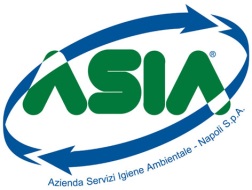 INCARICHI CONFERITI E AUTORIZZATI AI DIPENDENTI (dirigenti e non dirigenti)NominativoQualificaOggettoData provvedimentoDurataCompensoPiero Francesco GargiulodirigenteComponente Commissione esaminatrice selezione  interna per l’individuazione della figura di “Responsabile Area Compliance – Legale Contratti – Risorse Umane” presso Geofor S.p.A.26/09/2018dal 05/10/2018gratuito